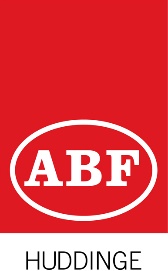 Skicka in arrangemang till ABF HuddingeEvenemangets namn: PRO Distriktet i Stockholms län Ledare namn och personnummer  Datum & tid (om det är fler tillfällen hur ofta och slutdatum, alternativt samtliga datum och tider).Bokad lokal Max antal deltagare: Sista anmälningsdag: Ska det webb-publiceras? JA  	NEJ Webbinformation: Ska det gå att anmäla sig på webben? JA  	NEJ Kontaktperson vid frågor: Vid frågor kontakta:Leila Borg, ABF Huddinge Mail: leila.borg@abf.seTele: 08-774 02 70